Урок русского языка в 4-ом классе по теме«Правописание безударных окончаний существительных в творительном падеже».Тип урока: изучение нового материала.Цель: расширить знания учащихся о творительном падеже, формировать навыки правописания безударных окончаний имен существительных в творительном падеже.Задачи: Образовательные задачи урока: уточнить знания об особенностях творительного падежа;отрабатывать умение правильно определять безударные окончания;познакомить с падежными окончаниями имён существительных в творительном падеже, формировать навык правописания безударных окончаний имён существительных в творительном падеже, совершенствовать умение обосновывать написание безударных падежных окончаний имён существительных.Развивающие задачи урока: развивать устную и письменную речь учащихся, навыки самоконтроля и взаимоконтроля.развивать орфографическую зоркость.Воспитательные задачи урока: воспитание познавательного интереса,  расширение кругозора учащихся.Методы и приёмы: диалогические, исследовательские, алгоритмические,  наглядные, практические.Формы работы: фронтальная, парная, индивидуальная.Оборудование: показ слайдов на мультимедийном устройстве;учебник «Русский язык».Ход урока      1. Организационный моментПроверьте готовность.Ручки, книжка и тетрадка Всё у вас лежит в порядке.Садитесь.- Ребята, задача нашего урока открытие новых знаний. Я уверена, что они пригодятся вам в дальнейшей учёбе, вы будете грамотнее. Итак, в добрый путь!2.  Минутка чистописания - Открываем тетради, запишите число, «классная работа».Появился во двореОн в холодном ноябре.Неуклюжий и смешнойУ катка стоит с метлой.К ветру зимнему привыкНаш приятель ...(Ответ: Снеговик)Напишем все соединения букв, которые встречаются в этом слове.Сн не  ег го ов  ви  ик- Подберите однокоренные существительные к слову «снеговик».снег      снежок   снегурочка-Что общего в словах?(сущ.)-На какие группы их можно разделить?(м.р. и ж.р.,одуш.   ,неод.,1 и 2 склонение)-Что такое склонение?- Определите склонение имён существительных.Игра «Верите ли вы?»   Отвечайте да или нет         1.В русском языке 6 падежей?(да)2.Начальная форма существительного- это слово в единственном числе и винительном падеже? (Нет).3.В русском языке три типа склонения? (Да.)4.К 1-му склонению относятся слова женского рода с нулевым окончанием? (Нет).5.Ко 2-му склонению относясясуществительные среднего рода с окончаниями –о, -е, -я? (Да.)6.Существительные женского рода с мягким знаком на конуе относятся к 3-му склонению? (Да.))-Теперь вы задайте вопрос классу.(Дети формулируют и задают товарищам вопросы по теме.)3. Самоопределение к деятельности-Прочитайте ключевые слова на карточках.-На какой карточке сведения, которые недостаточно хорошо изучены и требуют исследования?-В чем трудность при определении пад. окончаний существительных?(ударные и безударные)-О каком падеже будем говорить на уроке?(о творительном)-Сформулируйте задачи(вспомнить признаки сущ. в творительном падеже, научиться правильно писать безударные окончания в тв. падеже)Записать, выделить окончание, определить склонение, падеж.Пришла (с чем?) с (метель)
Занесло (чем?) (снег)
Украсила (чем?) (серебро)
Укрыла (чем?) (ковер)
Летел (над чем?) над (поле)
Любовались (чем?) (снежинка) Играть (с кем?) с (Таня  и  Саша)-Что Вы заметили, по какому правилу составлены словосочетания?Все существительные стоят в творительном падеже.Рассмотрим внимательно наши существительные. Выпишем их отдельно в строчку.С  метелью, снегом, серебром, ковром, над полем, снежинкой, с Таней, с Сашей. -Определим у всех существительных склонение, выделим окончание. Результаты занесём в таблицу.-Так, какие окончания имеют существительные в творительном падеже?4. Работа по теме урока.Упр.220,с.118-Прочитайте стихотворение выразительно.-Определите падеж выделенных существительных.Почему окончания различные?(разные склонения)-Какой частью речи являются слова сегодня, вчера?-Запишите в тетрадь, поставьте ударение, подчеркните орфограммы.-Объясните значение слов.Вчера- в день, предшествующий текущему дню.Сегодня- в этот, текущий день, когда идет речь.Прочитайте материал рубрики «Обратите внимание!»-Как образовалось наречие сегодня?-Выбери синоним к слову сегодня(завтра, нынче, вчера, опять)-Выбери антоним к слову вчера(сзади, впереди, хорошо, сегодня)-Составьте и запишите предложение с любым из новых словарных слов.-Выполните письменное задание к упражнению. Взаимопроверка.Выполните грамматический разбор.(у доски 3 человека)5. Физминутка1скл. приседаете, 2 скл. хлопаете,3скл. руки вверхКонь, земля, сын, дочь, Алла, солнце, отец, дача, мышь, окно, печь, платье, парта, ручка, тишь, сын, книга, тетрадь, день, печенье.6. Закрепление изученного материала.-Прочитайте текст. Что заметили?-Как определить границы предложений?(законченная мысль, грамматическая основа-подлежащее и сказуемое)-Назовите 1 предложение.-Определите границы др. предложений. Работа в парах.-Сколько получилось предложений?(5)Прочитайте-Назовите слова с пропущенными орфограммами, объясните их написание.Выполните письменные задания к упражнению.7. Контроль и самопроверка знаний. Тест.Тест  по теме «Безударные окончания имён существительных в ед. числе»       1.  На какие вопросы отвечают имена существительные в творительном падеже?A)  О КОМ? О ЧЁМ?Б)  КЕМ? ЧЕМ?B)  КОГО? ЧТО? 2.  С какими предлогами употребляются имена существительные в творительном падеже?A)  в, на, за, под, через, про, сквозьБ)  с, за, под, перед, над, междуB)  с, от, до, из, без, у, для, около  3. Какие окончания у имён существительных в творительном падеже 2-го склонения?A)  -ОМ, - ЕМБ) - ЮB)  -ОЙ, - ЕЙ 4. Какие окончания у имён существительных в творительном падеже 3-го склонения?A)  -ОМ, -ЕМБ) -ЮB) -ОМ, -ЕМ 5.  Какие окончания у имён существительных 1 -го склонения в творительном падеже?A) -ОМ, - ЕМБ) -ЮB)  -ОЙ, - ЕЙ 8.Рефлексия.                - Что же мы узнали на уроке?                - Что вам понравилось сегодня на уроке?9. Дом. заданиеПридумать и записать 12 словосочетаний с именами существительными в творительном падеже.Тест  по теме «Безударные окончания имён существительных в ед. числе»       1.  На какие вопросы отвечают имена существительные в творительном падеже?A)  О КОМ? О ЧЁМ?Б)  КЕМ? ЧЕМ?B)  КОГО? ЧТО? 2.  С какими предлогами употребляются имена существительные в творительном падеже?A)  в, на, за, под, через, про, сквозьБ)  с, за, под, перед, над, междуB)  с, от, до, из, без, у, для, около  3. Какие окончания у имён существительных в творительном падеже 2-го склонения?A)  -ОМ, - ЕМБ) - ЮB)  -ОЙ, - ЕЙ 4. Какие окончания у имён существительных в творительном падеже 3-го склонения?A)  -ОМ, -ЕМБ) -ЮB) -ОМ, -ЕМ 5.  Какие окончания у имён существительных 1 -го склонения в творительном падеже?A) -ОМ, - ЕМБ) -ЮB)  -ОЙ, - ЕЙТест  по теме «Безударные окончания имён существительных в ед. числе»       1.  На какие вопросы отвечают имена существительные в творительном падеже?A)  О КОМ? О ЧЁМ?Б)  КЕМ? ЧЕМ?B)  КОГО? ЧТО? 2.  С какими предлогами употребляются имена существительные в творительном падеже?A)  в, на, за, под, через, про, сквозьБ)  с, за, под, перед, над, междуB)  с, от, до, из, без, у, для, около  3. Какие окончания у имён существительных в творительном падеже 2-го склонения?A)  -ОМ, - ЕМБ) - ЮB)  -ОЙ, - ЕЙ 4. Какие окончания у имён существительных в творительном падеже 3-го склонения?A)  -ОМ, -ЕМБ) -ЮB) -ОМ, -ЕМ 5.  Какие окончания у имён существительных 1 -го склонения в творительном падеже?A) -ОМ, - ЕМБ) -ЮB)  -ОЙ, - ЕЙУрок русского языкаТема: Правописание безударных падежных окончаний имён существительных в творительном падеже4 классСоставила:учитель начальных классовМБОУ  СОШ №24 г. ОрлаЧумакова Ю.А.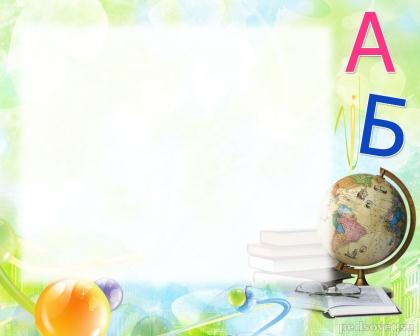 Кем? Чем?С, за, под, междуРоль в предложении: второстепенный член1 скл.      2 скл.    3 скл.-ой,ей     -ом.ем    -ю1 скл.2скл.3скл.-ой, -ей-ом, -ем-ю